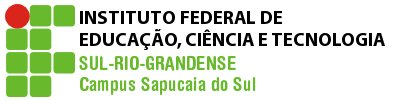 PLANO DE ENSINOPLANO DE ENSINOCurso: Técnico em Informática Disciplina: Língua Portuguesa e Literatura II    Professora: Débora Taís Batista de Abreu Email: debora@sapucaia.ifsul.edu.br Carga horária total: 60 horas (80 horas /aula) Ano/semestre: 2019 Turmas: 2I e 2K4. PROCEDIMENTOS DIDÁTICOS: Aulas expositivas e dialogadas; desenvolvimento de atividades individuais, em duplas e em grupos; atividades relativas a gêneros textuais diversos; atividades focadas no funcionamento gramatical da língua; visualização de vídeos e filmes; pesquisas na internet.Recursos: quadro, computador, projetor multimídia, caixa de som, cópias de textos e de material de apoio, vídeos, filmes e internet.5. PROCEDIMENTOS E CRITÉRIOS DE AVALIAÇÃO:Os dez pontos relativos ao semestre serão distribuídos da seguinte forma:As avaliações relativas à temática da Literatura somarão 5,0 pontos.As avaliações explorando questões gramaticais somarão 3,0 pontos.As avaliações voltadas à produção de texto somarão 2,0 pontos.Observação: As provas de recuperação ocorrerão para recuperar notas de provas e trabalhos, mas não de produções textuais, haja vista ser oportunizada, ao longo do semestre, a reescrita das produções textuais propostas.6. Horário disponível para atendimento presencial: 3as: das 10.45 às 12.15 (1h 30m) 4as: das 10.45 às 12.00 (1h15m)5as: das 10.45 às 12.15 (1h 30m) e das 13.00 às 16.45 (3h45m)Local: Sala dos professores 6.Bibliografia básica: ABURRE, M. L.; ABURRRE, M. B.; PONTARA, M. Português – Contexto, interlocução e sentido. Vol 2. São Paulo: Moderna, 2008. BECHARA, E. Nova Gramática Portuguesa. 37ªed. Rio de Janeiro: Nova Fronteira, 2009. CUNHA, C.; CINTRA, L. Nova Gramática do Português Contemporâneo. 5ªed. Rio de Janeiro: Lexikon, 2009. 7.Bibliografia complementar: MARCUSCHI, L. A. Produção Textual, Análise de Gêneros e Compreensão. 3ª Ed. São Paulo: Parábola, 2009. SACCONI, Luiz Antônio. Nossa Gramática: teoria e prática. 30ªed. São Paulo: Nova Geração Paradid, 2010.CRONOGRAMAINSTITUTO FEDERAL SUL-RIO-GRANDENSE - CAMPUS SAPUCAIA DO SULCurso: Técnico em Informática Disciplina: Língua Portuguesa e Literatura II    Professora: Débora Taís Batista de Abreu Email: debora@sapucaia.ifsul.edu.br Carga horária total: 60 horas (80 horas /aula) Ano/semestre: 2019 Turmas: 2I e 2K1. EMENTA: 2.OBJETIVOS:Oportunizar a familiarização com diferentes gêneros textuais; aprimorar a interpretação textual; instruir para a leitura e a análise crítica de textos literários, problematizando questões histórico-culturais relacionadas aos textos; habilitar para a construção de textos coesos e coerentes; promover o domínio da norma padrão culta da língua portuguesa do Brasil. 3. CONTEÚDOS PROGRAMÁTICOS: UNIDADE I – Introdução à literatura 1.1 Romantismo 1.2 Realismo 1.3 Naturalismo 1.4 Parnasianismo 1.5 Simbolismo UNIDADE II – Gramática 2.1 Classes de palavras 2.2 Sintaxe – estruturas, relações e funções UNIDADE III – Língua e discurso 3.1 Narração e descrição 3.1.1 Crônica 3.1.2 Biografia 3.2 Exposição 3.2.1 Texto enciclopédico 3.3 Argumentação 3.3.1 Carta argumentativa 3.3.2 Artigo de opinião e editorialAulaConteúdo Programático1Estudos literários.2Estudos literários.3Estudos literários.4Estudos literários.5Estudos literários.6Estudos literários.7Estudos literários.8Estudos literários.9Avaliação relativa à Literatura.10Língua e discurso.11Língua e discurso.                                           12Língua e discurso. 13Produção de texto.14Estudos gramaticais.15Estudos gramaticais.16Estudos gramaticais. 17Avaliação sobre tópicos gramaticais.18Revisão.191ª Recuperação do 1º semestre.20Reescrita de textos. Fechamento de notas. Encerramento do semestre.21Estudos literários.22Estudos literários.23Estudos literários.24Estudos literários.25Estudos literários.26Estudos literários.27Avaliação relativa à Literatura.28Língua e discurso.29Língua e discurso.30Língua e discurso.31Produção de texto.32Estudos gramaticais.33Estudos gramaticais.34Estudos gramaticais.35Avaliação sobre tópicos gramaticais.36Revisão. 371ª Recuperação do 2º Semestre.38Revisão.392ª Recuperação do 1º semestre e 2ª Recuperação do 2º semestre.40Reescrita de textos. Fechamento de notas. Encerramento.